ΑΙΤΗΣΗ  ΜΕΤΕΓΓΡΑΦΗΣ(Άρθρο 8 παρ.1,2,3, Κ5/160259, ΦΕΚ5837, τ. Β, 15/12/2021)Αριθμός Πρωτοκόλλου:Ημερομηνία1:Α.Μ.Κ.Α:………………………………………Α.Φ.Μ…………………………………………ΕΠΩΝΥΜΟ:………………………………….ΟΝΟΜΑ:………………………………………ΠΑΤΡΩΝΥΜΟ:………………………………ΑΡ. ΤΑΥΤΟΤΗΤΑΣ:…………………………ΗΜ/ΝΙΑ ΕΚΔΟΣΗΣ:……………………………..ΕΚΔΟΥΣΑ ΑΡΧΗ:………………………………..ΠΟΛΗ:……………………………………………ΔΙΕΥΘΥΝΣΗ:…………………………………ΤΗΛΕΦΩΝΟ:………………………………… ΚΙΝΗΤΟ:……………………………………… EMAIL: ……………………………………………..ΕΞΑΜΗΝΟ ΚΑΤΑΡΤΙΣΗΣ:…………………ΕΙΔΙΚΟΤΗΤΑ:……………………………………………………………………………………..ΠΡΟΣ Δ.Σ.Α.Ε.Κ. ΑΓΡΙΝΙΟΥ 	Παρακαλώ να κάνετε τις απαραίτητες ενέργειες προκειμένου να εγκριθεί η μετεγγραφή μου από τη  Σ.Α.Ε.Κ…………………..……..………………………………………… στη Δ.Σ.Α.Ε.Κ. ΑΓΡΙΝΙΟΥ….επειδή…………………………………………………………………………………………………………………………………………………………………………Συνημμένα υποβάλλω: 1  ΑΤΟΜΙΚΟ ΔΕΛΤΙΟ ΚΑΤΑΡΤΙΖΟΜΕΝΟΥ2  ΦΩΤΟΤΥΠΙΑ ΤΑΥΤΟΤΗΤΑΣ3………………………………………………………………..4. ………………………………………………………………                 Αγρίνιο            /            / 20…..      Ο/Η ΑΙΤ. . . . . . .και ΔΗΛ. . . . . . .. . . . . . . . . . . . . . . . . . . . . . . . . . . . . . . . . . . .(Υπογραφή)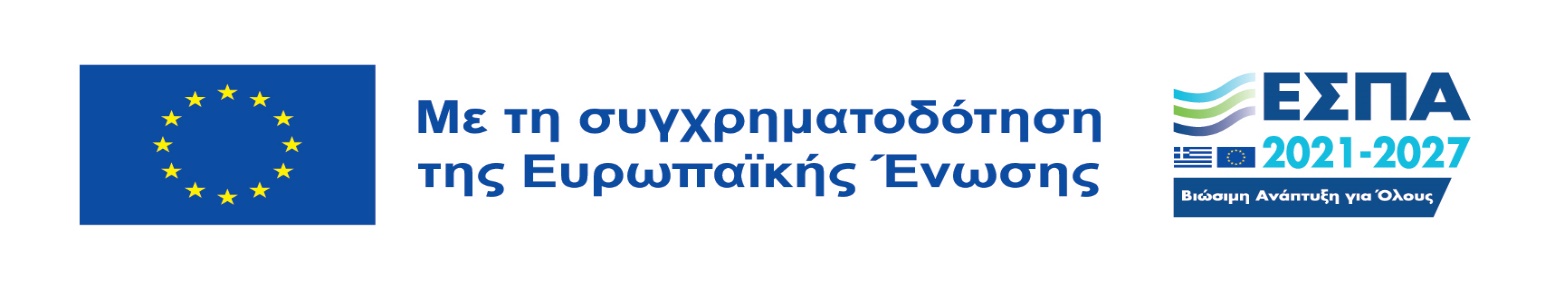 